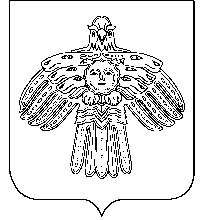 «Новый Бор» сикт овмодчоминса                                                     Глава сельского поселенияюралысь                                              «Новый Бор»                                                    П О С Т А Н О В Л Е Н И Е                                                               Ш У ö Мот 05 ноября  2013 г. № 11/97пст  Новый Бор Республика Коми.О выдаче разрешения на строительство стальной опоры многофункционального назначения высотой 90 метров  в пст. Новый Бор для ОАО «Мобильные ТелеСистемы»В соответствии с Градостроительным кодексом Российской Федерации от 29.12.2004 г. № 190 - ФЗПОСТАНОВЛЯЮ:1. Разрешить ОАО «Мобильные ТелеСистемы» строительство стальной опоры многофункционального назначения высотой 90 метров в пст. Новый Бор по адресу: Республика Коми, Усть-Цилемский район, пст. Новый Бор ул. Лесная в 200 метрах северо-западнее от здания телестанции (ул. Лесная,       д. 15 а) 2. Выдать разрешение на строительство под  порядковым номером № 04 сроком на шесть месяцев.3. Постановление вступает в силу со дня принятия.Глава администрации-Глава  сельского поселения «Новый Бор»                                      Г.Г. Идамкин                                                            